Протокол № 35заседания членов Совета Некоммерческого партнерства «Межрегиональное объединение дорожников «СОЮЗДОРСТРОЙ»г. Москва                                                                                    20 декабря 2012 г. Форма проведения: очнаяПрисутствовали члены Совета: Кошкин Альберт Александрович – Президент СРО НП МОД «СОЮЗДОРСТРОЙ»,  Митронов Владимир Николаевич – начальник отдела кадров ОАО «АСДОР» представитель - Макеева Александра Владимировича, Нечаев Александр Федорович - генеральный директор ООО Севзапдорстрой»,  Хвоинский Леонид Адамович – генеральный директор НП МОД «СОЮЗДОРСТРОЙ, Немойкина Любовь Николаевна –начальник отдела договоров и ценообразования ОАО «Дорисс» представитель – Рощина Игоря Валентиновича, Лилейкин Виктор Васильевич – генеральный директор ЗАО «Союз-Лес».Представлять интересы членов Совета Партнерства: Абрамова Валерия Вячеславовича генерального директора ЗАО «ВАД», Власова Владимира Николаевича генерального директора ОАО «Мостотрест», Андреева Алексея Владимировича генерального директора ОАО «ДСК «Автобан», Кондрата Бориса Ивановича председателя Совета директоров ОАО «УСК МОСТ» доверено генеральному директору СРО НП МОД «СОЮЗДОРСТРОЙ» Хвоинскому Л.А.Повестка дня:Рассмотрение заявлений членов СРО НП МОД «СОЮЗДОРСТРОЙ» по выдаче свидетельств о допуске к работам, которые оказывают влияние на безопасность объектов капитального строительства;2.Рассмотрение заявлений членов СРО НП МОД «СОЮЗДОРСТРОЙ» о переоформлении свидетельств о допуске к работам, которые оказывают влияние на безопасность объектов капитального строительства, по форме утвержденной Приказом Ростехнадзора № 356 от 05.07.2011 г;3. Рассмотрение  и утверждение графика плановых проверок соблюдения членами Партнерства требований к выдаче свидетельств о допуске к работам, которые оказывают влияние на безопасность объектов капитального строительства на 2013 г;4. Рассмотрение вопроса о проведении аудиторской проверки деятельности СРО НП МОД «СОЮЗДОРСТРОЙ»;5. Рассмотрение вопроса о внесении изменений в составы Контрольной и Дисциплинарной комиссий СРО НП МОД «СОЮЗДОРСТРОЙ»; 6. Определение даты очередного Общего собрания и утверждение проекта повестки дня Общего собрания членов СРО НП МОД «СОЮЗДОРСТРОЙ»;7. Разное.По первому вопросу слово имеет генеральный директор НП МОД «СОЮЗДОРСТРОЙ Хвоинский Леонид Адамович – Уважаемые коллеги! В соответствии с поданными заявлениями предлагаю выдать свидетельства о допуске к работам, которые оказывают влияние на безопасность объектов капитального строительства и уникальных объектах, следующим организациям - членам саморегулируемой организации НП МОД «СОЮЗДОРСТРОЙ»: ООО Строительная компания «Омега», ООО Научно-производственный центр «Стройсервис» . Решили: выдать свидетельства о допуске к работам, которые оказывают влияние на безопасность объектов капитального строительства и уникальных объектах, следующим организациям - членам саморегулируемой организации НП МОД «СОЮЗДОРСТРОЙ»: ООО Строительная компания «Омега», ООО Научно-производственный центр «Стройсервис» . Голосовали:За - 10,  против  –  нет,  воздержался  – нет.По второму вопросу слово имеет генеральный директор НП МОД «СОЮЗДОРСТРОЙ Хвоинский Леонид Адамович – Уважаемые коллеги! В соответствии с поданными заявлениями, предлагаю переоформить свидетельства о допуске согласно, приказа № 356 от 05.07.2011 г. Федеральной службы по экологическому, технологическому и атомному надзору следующим организациям- членам Партнерства: ООО «Саратовавтодор», ОАО ДЭП № 221, ОАО «Мариинскавтодор», ООО «ДСУ № 7», ООО «Красноярскметрострой», ГП «КрайДЭО».Решили: В соответствии с поданными заявлениями, переоформить свидетельства о допуске согласно, приказа № 356 от 05.07.2011 г. Федеральной службы по экологическому, технологическому и атомному надзору вышеуказанным организациям- членам Партнерства. Голосовали:За - 10,  против  –  нет,  воздержался  – нет.По третьему вопросу слово имеет  заместитель генерального директора НП МОД «СОЮЗДОРСТРОЙ» Хвоинский Анатолий Владимирович. Уважаемые члены Совета! Согласно п.2.1 Правил контроля в области саморегулирования некоммерческого партнерства «Межрегиональное объединение дорожников «СОЮЗДОРСТРОЙ» утвержденного решением Общего собрания «НП МОД «СОЮЗДОРТРОЙ» от 5 марта 2009г. протокол №2, за 2 месяца до начала первой проверки Совет Партнерства утверждает по представлению генерального директора график плановых проверок.На основании вышесказанного, предлагаю утвердить график плановых проверок соблюдения членами Партнерства требований к выдаче свидетельств о допуске к работам, которые оказывают влияние на безопасность объектов капитального строительства, требований стандартов организации и правил саморегулирования на 2013 год. Решили: Утвердить график плановых проверок соблюдения членами Партнерства требований к выдаче свидетельств о допуске к работам, которые оказывают влияние на безопасность объектов капитального строительства, требований стандартов организации и правил саморегулирования на 2013 год. Голосовали:За - 10,  против  –  нет,  воздержался  – нет.По четвертому вопросу слово имеет  заместитель генерального директора Партнерства Суханов Павел Львович. Уважаемые коллеги,– согласно Федеральному закону № 315-ФЗ «О саморегулируемых организациях» деятельность Партнерства подвергается обязательному аудиту, решение о проведении аудиторской проверке и определение аудитора для проведения аудиторской проверке, согласно Устава НП МОД «СОЮЗДОРСТРОЙ» принимается Советом Партнерства. Предлагаю, выбрать из представленных фирм одну, которая и будет осуществлять аудиторские проверки деятельности Партнерства.Решили: Для проведения аудиторской проверки бухгалтерской деятельности Партнерства в 2012 году, выбрать из представленных на рассмотрение аудиторских предложений – ИП Виноградову Г.В.Голосовали:За - 10,  против  –  нет,  воздержался  – нет.По пятому вопросу слово имеет  заместитель генерального директора НП МОД «СОЮЗДОРСТРОЙ» Суханов Павел Львович. Уважаемые члены Совета! В связи с кадровыми изменениями прошедшими в Аппарате Партнерства, предлагаем внести следующие изменения в составы Контрольной и Дисциплинарной комиссий СРО НП МОД «СОЮЗДОРСТРОЙ». 1. Согласно п.3.2.1 Положения о Контрольной комиссии Партнерства, утвержденного Решением Совета Партнерства от 24.04.12г, Протокол № 10, освободить от занимаемой должности председателя Комиссии –первого заместителя генерального директора СРО НП МОД «СОЮЗДОРСТРОЙ» Сазонова Николая Николаевича.2. Согласно п.3.1 Положения о Дисциплинарной комиссии Партнерства утвержденного Решением Совета Партнерства от 24.04.12г, Протокол № 10,  освободить от занимаемой должности члена Комиссии – заместителя генерального директора СРО НП МОД «СОЮЗДОРСТРОЙ» Хвоинского Анатолия Владимировича.3. Согласно п.3.2.1 Положения о Контрольной комиссии Партнерства ввести в состав Контрольной комиссии в качестве председателя Комиссии – заместителя генерального директора СРО НП МОД «СОЮЗДОРСТРОЙ» Хвоинского Анатолия Владимировича.4. Ввести в состав Дисциплинарной комиссии Партнерства, согласно п. 3.1 Положения о Дисциплинарной комиссии - начальника отдела развития и координации Партнерства Ламаева Александра Сергеевича.Решили: 1. Освободить от занимаемой должности председателя Контрольной Комиссии –первого заместителя генерального директора СРО НП МОД «СОЮЗДОРСТРОЙ» Сазонова Николая Николаевича.2. Освободить от занимаемой должности члена Дисциплинарной Комиссии – заместителя генерального директора СРО НП МОД «СОЮЗДОРСТРОЙ» Хвоинского Анатолия Владимировича.3. Ввести в состав Контрольной комиссии в качестве председателя Комиссии – заместителя генерального директора СРО НП МОД «СОЮЗДОРСТРОЙ» Хвоинского Анатолия Владимировича.4. Ввести в состав Дисциплинарной комиссии Партнерства, согласно п.3.1 Положения о Дисциплинарной комиссии - начальника отдела развития и координации Партнерства Ламаева Александра Сергеевича.Голосовали:За - 10,  против  –  нет,  воздержался  – нет.По шестому вопросу слово имеет  генерального директора СРО НП МОД «СОЮЗДОРСТРОЙ» Хвоинский Леонид Адамович. Уважаемые члены Совета, согласно действующего Устава саморегулируемой организации Некоммерческое партнерство «Межрегиональное объединение дорожников «СОЮЗДОРСТРОЙ» Совет Партнерства должен определить дату очередного Общего собрания членов саморегулируемой организации и утвердить повестку дня данного собрания, Предлагаю, назначить датой проведения общего собрания 21 февраля 2012 года в гостиницы «Ренесанс», проект повестка дня прилагается.Решили: 1. Назначить дату проведения собрания 21 февраля 2013 года.2.Утвердить представленный проект повестки дня с учетом поступившего предложения от Президента СРО НП МОД «СОЮЗДОРСТРОЙ».Голосовали:За - 10,  против  –  нет,  воздержался  – нет.РАЗНОЕ:Слушали генерального директора СРО НП МОД «СОЮЗДОРСТРОЙ» Хвоинского Л.А.:- финансирование проекта Атлас «История зарождения и развития строительного комплекса государства Российского»;Решили: От участия в данном проекте, согласно представленной документации, воздержаться.Голосовали:За - 10,  против  –  нет,  воздержался  – нет.- информация о приобретение СРО НП МОД «СОЮЗДОРСТРОЙ» недвижимого имущества, для размещения Партнерства Решили: Продолжить деятельность СРО НП МОД «СОЮЗДОРСТРОЙ» в вопросе приобретения недвижимого имущества для размещения Партнерства.Голосовали:За - 10,  против  –  нет,  воздержался  – нет.- размещение компенсационного фонда саморегулируемой организации Некоммерческое партнерство «Межрегиональное объединение дорожников «СОЮЗДОРСТРОЙ».Решили: Размещать средства компенсационного фонда Партнерства на депозитных счетах в ОАО «Альфа-Банк», ОАО «МТС-Банк», ЗАО «ВТБ 24», ОАО «МОСКОВСКИЙ КРЕДИТНЫЙ БАНК» .Голосовали:За - 10,  против  –  нет,  воздержался  – нет.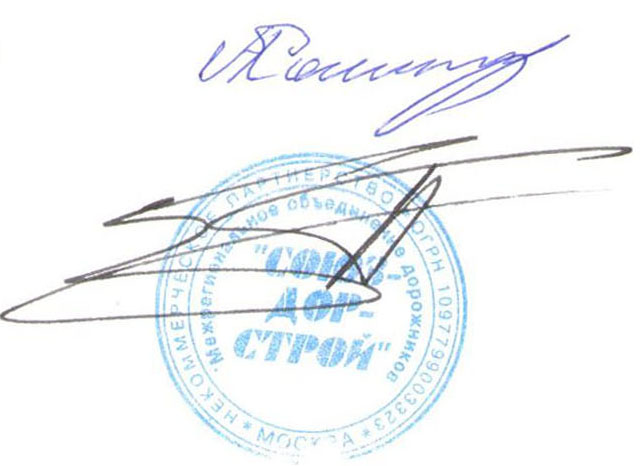 Председатель Совета                                                                           А.А. КошкинСекретарь Совета                                                                                П.Л. Суханов